Table 2-2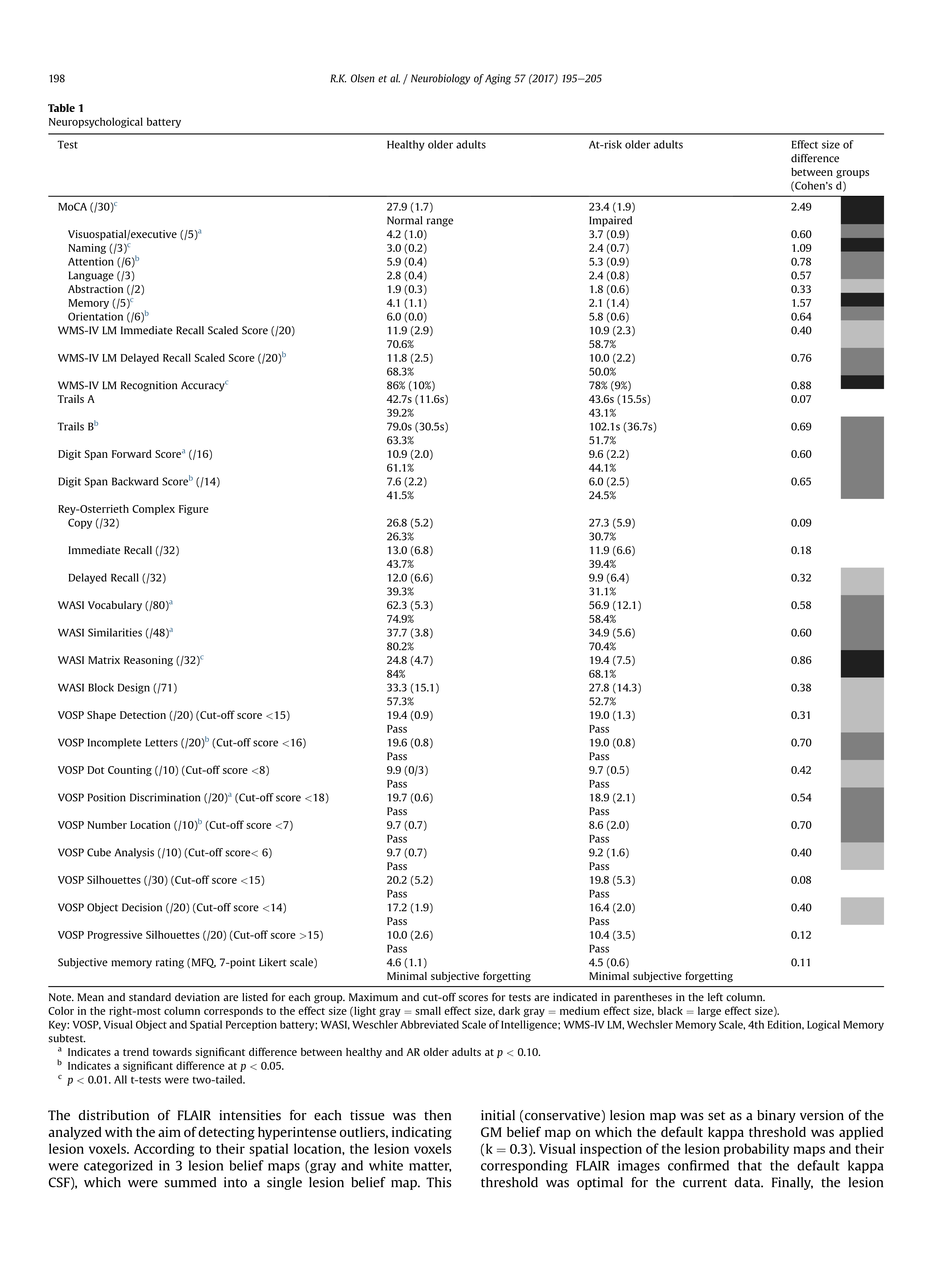 (Olsen et al., 2017)*the provided significance values are uncorrected for multiple comparisons 